師長拜訪傑出校友亞蘭斯國際股份有限公司 董事長徐忠胤    102年5月16日，本校董事會林守義董事、李清吟校長、黃仁清研發長、電資學院魏水根院長、管理學院邱煥能院長、校友服務中心巫維標主任、校友會林亦郎理事長、傑出校友聯誼會李錦堃會長一同前往亞蘭斯國際股份有限公司，拜訪本校機械系第1屆徐忠胤校友，母校師長親自拜訪徐董事長，董事長深感倍受母校尊重與肯定。    徐董事長無論在建設公司、陶瓷藝術工坊或生化科技方面的經營都非常成功，在事業上如此卓越的同時，亦處處為母校著想，當天，他除了提及學生校外實習與回饋母校外，更棒的是：建議母校讓新進教師至企業界做研究案，將理論與實務結合，相信這對老師與企業都是相互成長的，也必定成為東南科大具有前瞻性特色之一。    每種行業都相當競爭，亞蘭斯之所以成功，是它們用專心、貼心、用心的理念去做好每件事情，尤其是研發方面，例如：怕糖尿病的病患傷口被細菌感染及傷口癒合較慢，故該公司的血糖儀設計全機抗菌；年紀大的糖尿病患者要看所測出的數值是否正常，用眼力方面較吃力，故設計語音機輔助視覺之不足等等，這都是該公司懂得如何在醫療器材上獲得領導品牌之道。校友的成就是東南人的榮耀，徐董事長亦懷著身為東南的校友是他最大的驕傲，秉持著飲水思源的心值得大家學習。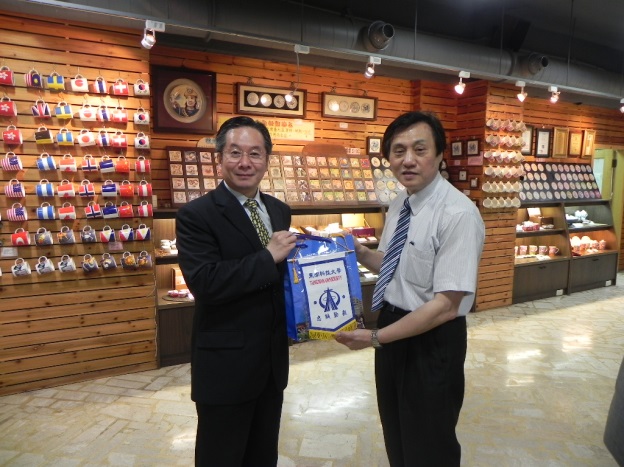 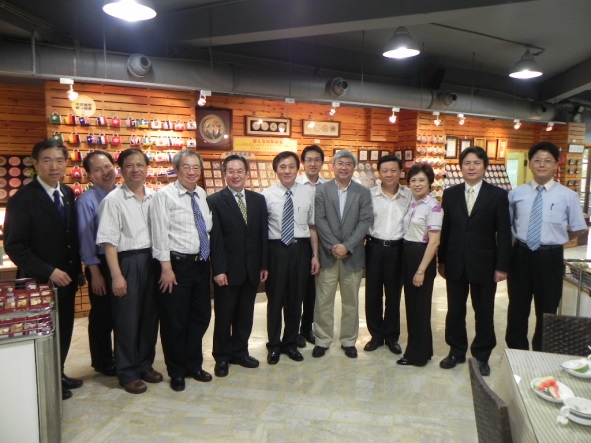 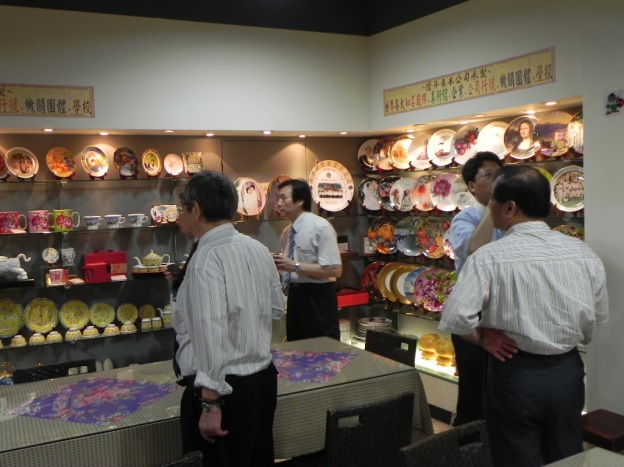 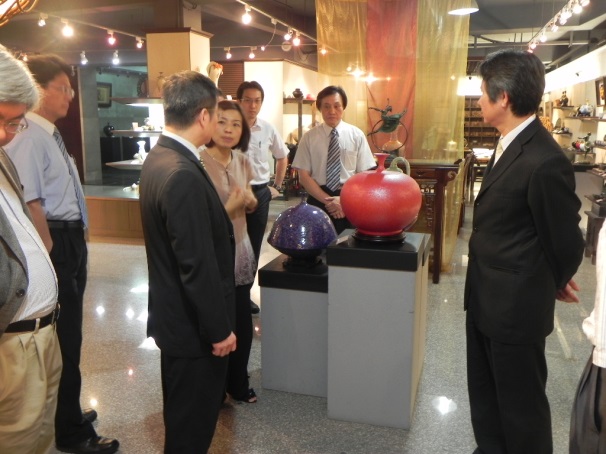 